Зарегистрировано в Минюсте России 19 ноября 2014 г. N 34779МИНИСТЕРСТВО ТРУДА И СОЦИАЛЬНОЙ ЗАЩИТЫ РОССИЙСКОЙ ФЕДЕРАЦИИПРИКАЗот 29 сентября 2014 г. N 667нО РЕЕСТРЕПРОФЕССИОНАЛЬНЫХ СТАНДАРТОВ (ПЕРЕЧНЕ ВИДОВПРОФЕССИОНАЛЬНОЙ ДЕЯТЕЛЬНОСТИ)В соответствии с подпунктом 4.1 плана мероприятий по обеспечению повышения производительности труда, создания и модернизации высокопроизводительных рабочих мест, утвержденного распоряжением Правительства Российской Федерации от 9 июля 2014 г. N 1250-р (Собрание законодательства Российской Федерации, 2014, N 29, ст. 4165), и пунктом 13 комплексного плана мероприятий по разработке профессиональных стандартов, их независимой профессионально-общественной экспертизе и применению на 2014 - 2016 годы, утвержденного распоряжением Правительства Российской Федерации от 31 марта 2014 г. N 487-р (Собрание законодательства Российской Федерации, 2014, N 14, ст. 1682), приказываю:1. Установить, что ведение реестра профессиональных стандартов (перечня видов профессиональной деятельности) (далее - реестр), его актуализация и размещение на специализированном сайте Минтруда России "Профессиональные стандарты" (http://profstandart.rosmintrud.ru) осуществляется ФГБУ "НИИ труда и социального страхования" Минтруда России по образцу согласно приложению.В целях упорядочения информации о профессиональных стандартах (видах профессиональной деятельности) ведение реестра осуществлять на основе классификации профессиональных стандартов (видов профессиональной деятельности) по областям профессиональной деятельности и кодирования профессиональных стандартов (видов профессиональной деятельности).2. Рекомендовать разработчикам и пользователям профессиональных стандартов использовать реестр при решении задач идентификации профессиональных стандартов, анализа полноты охвата профессиональными стандартами областей и видов профессиональной деятельности.3. Включению в реестр подлежат профессиональные стандарты, утвержденные приказами Минтруда России в установленном порядке, в 10-дневный срок после их государственной регистрации Минюстом России.4. Контроль за исполнением настоящего приказа возложить на заместителя Министра труда и социальной защиты Российской Федерации Л.Ю. Ельцову.МинистрМ.А.ТОПИЛИНПриложениек приказу Минтруда Россииот 29 сентября 2014 г. N 667нОбразецРеестрпрофессиональных стандартов (перечень видовпрофессиональной деятельности)Примечания:1. Ведение реестра профессиональных стандартов (перечня видов профессиональной деятельности) (далее - реестр) осуществляется на основе классификации профессиональных стандартов (видов профессиональной деятельности) по областям профессиональной деятельности согласно таблице.ТаблицаНаименования и коды областей профессиональной деятельности--------------------------------<*> Разрыв между номерами кодов 33 и 40 является техническим и предназначен для обеспечения возможности пополнения реестра (перечня).2. Кодирование профессиональных стандартов (видов профессиональной деятельности) и заполнение графы 3 реестра осуществляется в соответствии с 2-фасетной кодовой комбинацией. Структура кодового обозначения включает 2 группы цифровых десятичных знаков и имеет вид: XX.XXX, где;первые два знака - код области профессиональной деятельности;следующие три знака - код вида профессиональной деятельности (профессионального стандарта в рамках области профессиональной деятельности).Например, 01.001 - код профессионального стандарта, относящегося к области профессиональной деятельности "Образование" и виду профессиональной деятельности 001.3. Графы 2 "Регистрационный номер профессионального стандарта", 3 "Код профессионального стандарта", 5 "Вид профессиональной деятельности" и 6 "Наименование профессионального стандарта" заполняются в соответствии с данными, содержащимися в соответствующих графах раздела "I. Общие сведения" профессионального стандарта.4. В графе 4 "Область профессиональной деятельности" указывается наименование области профессиональной деятельности в соответствии с таблицей, предусмотренной пунктом 1 настоящих примечаний.5. В графе 11 "Дата введения в действие" указывается дата введения профессионального стандарта в действие в соответствии с приказом Минтруда России. При введении профессионального стандарта в действие с момента издания приказа Минтруда России в данной графе ставится прочерк.6. В графах 7 и 8 "Приказ Минтруда России", 9 и 10 "Регистрационный номер Минюста России", 12 и 13 "Письмо в Минобрнауки России" указываются реквизиты соответствующих документов.7. Реестр размещается и актуализируется в постоянном режиме на специализированном сайте Минтруда России "Профессиональные стандарты" (http://profstandart.rosmintrud.ru).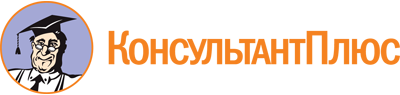 Приказ Минтруда России от 29.09.2014 N 667н
(ред. от 09.03.2017)
"О реестре профессиональных стандартов (перечне видов профессиональной деятельности)"
(Зарегистрировано в Минюсте России 19.11.2014 N 34779)Документ предоставлен КонсультантПлюс

www.consultant.ru

Дата сохранения: 24.10.2022
 Список изменяющих документов(в ред. Приказа Минтруда России от 09.03.2017 N 254н)Список изменяющих документов(в ред. Приказа Минтруда России от 09.03.2017 N 254н)N п/пРегистрационный номер профессионального стандартаКод профессионального стандартаОбласть профессиональной деятельностиВид профессиональной деятельностиНаименование профессионального стандартаПриказ Минтруда РоссииПриказ Минтруда РоссииРегистрационный номер Минюста РоссииРегистрационный номер Минюста РоссииДата введения в действиеПисьмо в Минобрнауки РоссииПисьмо в Минобрнауки РоссииN п/пРегистрационный номер профессионального стандартаКод профессионального стандартаОбласть профессиональной деятельностиВид профессиональной деятельностиНаименование профессионального стандартаномердатаномердатаДата введения в действиеномердата12345678910111213КодНаименование области профессиональной деятельности01Образование и наука(в ред. Приказа Минтруда России от 09.03.2017 N 254н)(в ред. Приказа Минтруда России от 09.03.2017 N 254н)02Здравоохранение03Социальное обслуживание04Культура, искусство05Физическая культура и спорт06Связь, информационные и коммуникационные технологии07Административно-управленческая и офисная деятельность08Финансы и экономика09Юриспруденция10Архитектура, проектирование, геодезия, топография и дизайн11Средства массовой информации, издательство и полиграфия12Обеспечение безопасности13Сельское хозяйство14Лесное хозяйство, охота15Рыбоводство и рыболовство16Строительство и жилищно-коммунальное хозяйство17Транспорт18Добыча, переработка угля, руд и других полезных ископаемых19Добыча, переработка, транспортировка нефти и газа20Электроэнергетика21Легкая и текстильная промышленность22Пищевая промышленность, включая производство напитков и табака23Деревообрабатывающая и целлюлозно-бумажная промышленность, мебельное производство24Атомная промышленность25Ракетно-космическая промышленность26Химическое, химико-технологическое производство27Металлургическое производство28Производство машин и оборудования29Производство электрооборудования, электронного и оптического оборудования30Судостроение31Автомобилестроение32Авиастроение33Сервис, оказание услуг населению (торговля, техническое обслуживание, ремонт, предоставление персональных услуг,  услуги гостеприимства, общественное питание и пр.)40 <*>Сквозные виды профессиональной деятельности в промышленности